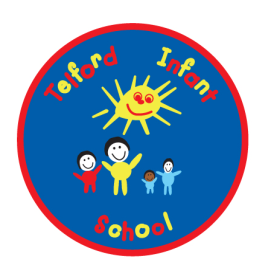 Telford Infant SchoolLoving Learning VACANCYMIDDAY SUPERVISOR 
Grade: Band B – scp. 2 - £2,553.84 pa (pro rata)
Hours:  6.25 Hours per week, Term Time only
Contract: Permanent Contract commencing 8th June 2021 or as soon as possible thereafter.
  Telford Infant School is seeking to appoint a Midday Supervisor to join our friendly, hardworking team to supervise and ensure the safety and well-being of pupils during the lunchtime period.The position is for 6 hours, 15 minutes per week from 12.00noon to 1.15pm, Monday to Friday.ApplicationsIf you are interested in this post please:
complete the application form return the completed application form to Mrs. Sian Oustayiannis, Headteacher, at the above address or via e-mail:  admin2326@welearn365.com you should also complete and return the enclosed Equal Opportunities Monitoring and Criminal Convictions Self-Disclosure Forms.Closing date: 10am on Thursday, 13th May 2021
Interviews:  Interviews will be held on Monday, 17th May 2021Unfortunately, we are unable to accommodate tours of the school for this position but interviews will be arranged around the lunchtime period to provide you with an opportunity to get a feel for the role.Telford Infant SchoolKelvin RoadLeamington SpaWarwickshireCV32 7TE
Tel. 01926 425544
Email: admin2326@welearn365.com
Telford Infant School is committed to safeguarding and promoting the welfare of children, young people and adults and expects all staff and volunteers to share this commitment. The post is subject to full DBS checks and references checks. Please see our Safeguarding Policy on our school website.
Available documents:Job Description including Person SpecificationApplication Form Equality FormCriminal Convictions Self-Disclosure